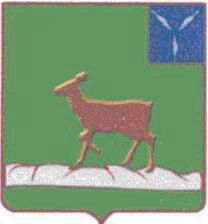 АДМИНИСТРАЦИЯ ИВАНТЕЕВСКОГО МУНИЦИПАЛЬНОГО РАЙОНА  САРАТОВСКОЙ ОБЛАСТИПОСТАНОВЛЕНИЕОт                           № с. Ивантеевка проектО выявлении правообладателяранее учтенного объекта недвижимостиВ соответствии со статьей 69.1 Федерального закона от 13 июля 2015 года №218-ФЗ «О государственной регистрации недвижимости», выявлено:В отношении жилой квартиры с кадастровым номером 64:14:000000:971, расположенного по адресу: Саратовская область, Ивантеевский район, с Ивантеевка, ул Новостроящаяся, общей площадью 60 м2, в качестве его правообладателя, владеющего данным объектом недвижимости на праве собственности выявлен: Емлевский О. А., **.**.****г.р., место рождения: ********, паспорт гражданина Российской Федерации серия **** № **** выдан, ****, дата выдачи ****г, код подразделения ****, СНИЛС ****, проживающий по адресу: ****.2. Право собственности Емлевского О. А. на указанный в пункте 1 настоящего решения объект недвижимости подтверждается ордером на жилое помещение №**** от ****г (копия прилагается). 3. Лицо, выявленное в качестве правообладателя ранее учтенного объекта недвижимости, либо иное заинтересованное лицо вправе представить в письменной форме или в форме электронного документа (электронного образа документа) возражения относительно сведений о правообладателе ранее учтенного объекта недвижимости, с приложением обосновывающих такие возражения документов (электронных образов таких документов) (при их наличии), свидетельствующих о том, что такое лицо не является правообладателем указанного объекта недвижимости, в течение тридцати дней со дня получения указанным лицом проекта решения.Глава Ивантеевского муниципального района                               В.В.Басов